ŠPORT- 4. RAZREDATLETIKA(koordinacija, skok v daljino)1) Ogrevanje:-  Lahkoten tek na mestu 2-3 minute.-  Gimnastične vaje (lahko delate vaje, ki ste jih dobili prejšnjič: "Tri minute za sprostitev").2) Vaje koordinacije- s čevljiV vrsto postavite 10 čevljev, ki so razmaknjeni za 1,5 stopala. Nato delate naslednje vaje:1) Tek naprej2) Tek bočno (v obe smeri)3) Tek križno (spredaj-zadaj izmenično)Tečete tako, da z obema nogama stopate med čevlji. Poskušate stopati čim hitreje.3) Skok v daljino- Skočite 10x.- Eden od domačih naj bo spredaj, da vas lovi, če bi ob doskoku padli naprej.Lep pozdrav :-)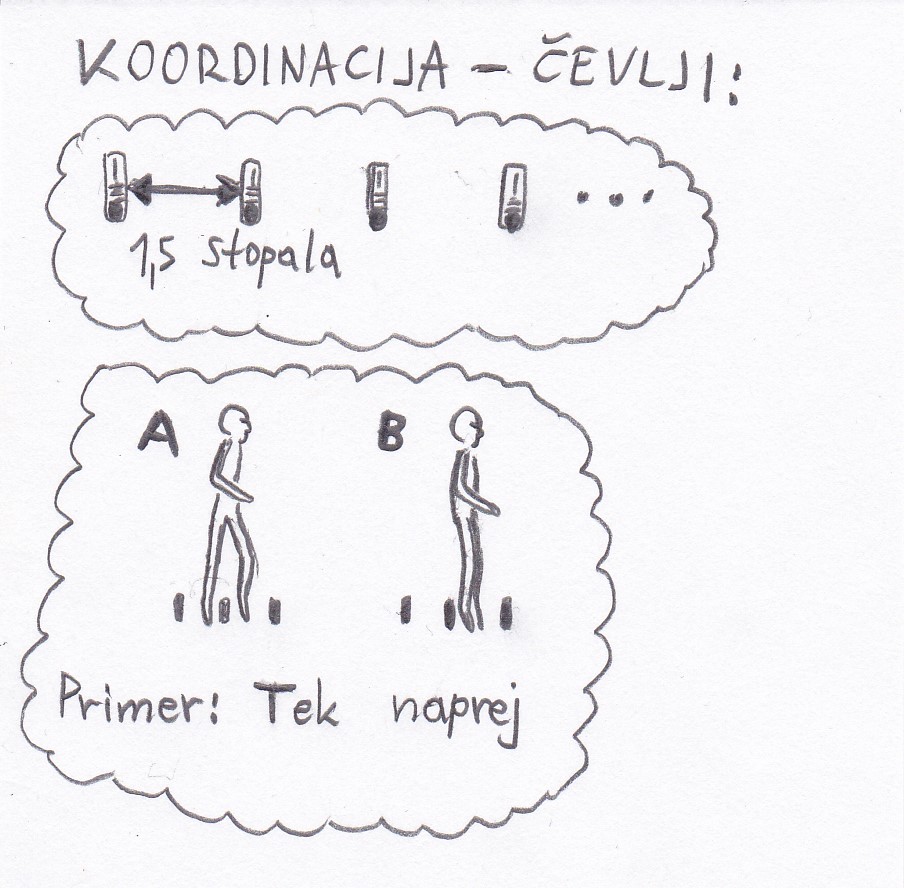 MALE ŠPORTNE IGRE- spretnosti z žogo(podajanje, lovljenje, brcanje, kotaljenje, odbijanje)Potrebujete:-  večjo žogo-  teniško žogico (ali pa žogico iz papirja, zamašek)1) Kotaljenje žoge- osmica:-  Stojite v razkoraku. Žogo kotalite z rokama okoli obeh nog v obliki osmice.-  Nato kotalite v drugi smeri.2) Metanje žoge v zrak:-  Ležite na tleh.-  Žogo vržete navzgor in rahlo naprej (da jo lažje ulovite).-  Usedete se in ulovite žogo.3) Brcanje žoge v steno, okoli stola-  Postavite stol in se postavite za njim na eno stran.-  Žogo si podate ob steno tako, da gre okoli stola, kjer jo ulovite z drugo nogo.-  Podajate si v obe smeri.4) Vodenje žoge z nogo-  Žogo vodite po stanovanju, iz enega konca na drugega in nazaj.-  V eno stran hodite naprej in si žogo podajate med nogami levo-desno.-  V drugo stran hodite nazaj in s stopalom kotalite žogo nazaj (izmenično leva-desna).5) Odbijanje žogice s ponvijo-  Žogico odbijate s ponvijo. Poskušate jo odbiti čimvečkrat, brez da vam pade na tla.-  Če vam gre dobro, lahko poskušate še z drugo roko.Lep pozdrav :-)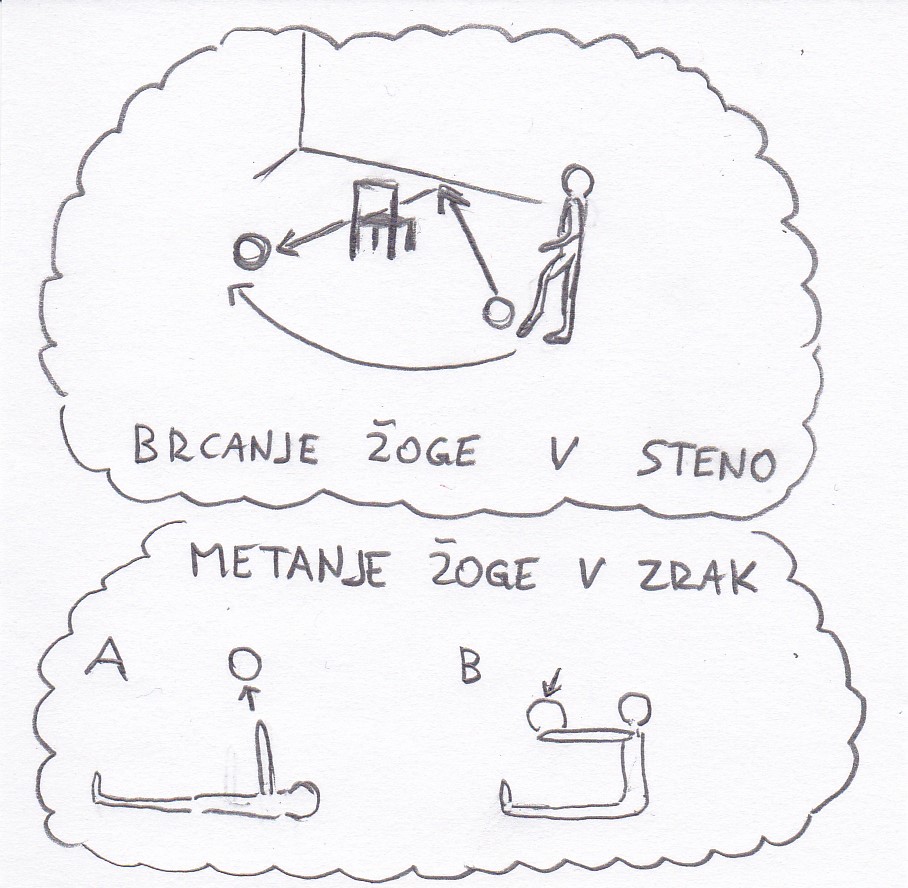 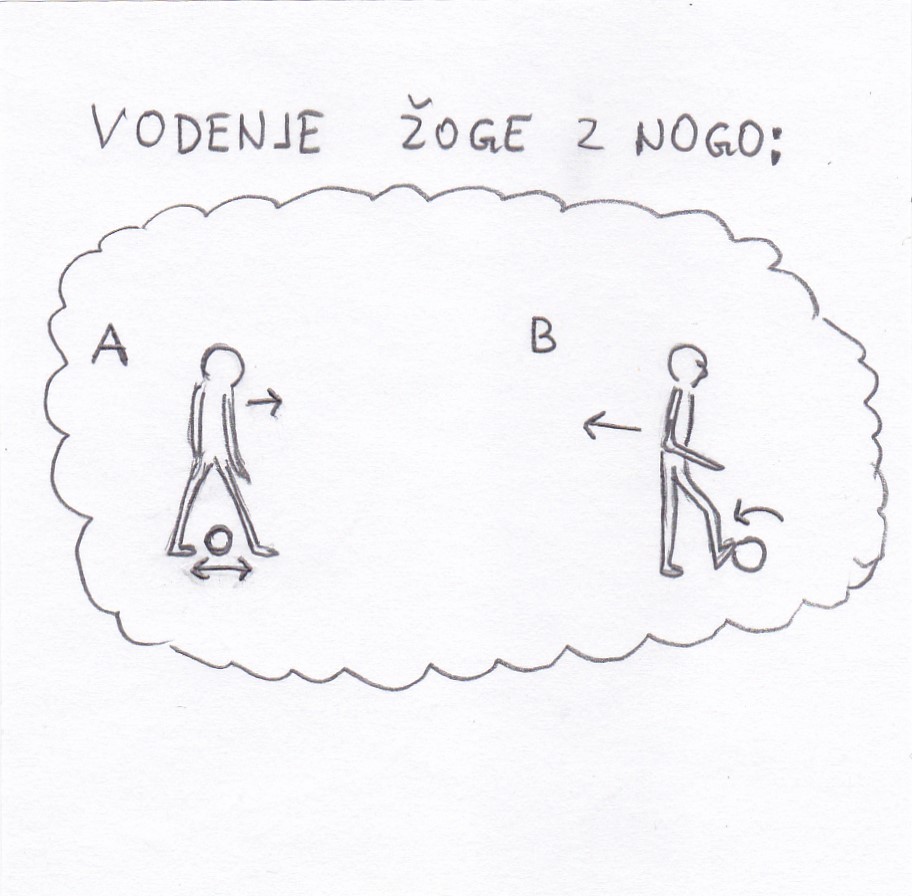 